.Dance Starts on: Woohooh.......! NOTE SEQUENCE: A,B,C, A,B,C, A,B,C, A,B,C, BC The last B starts facing 12:00   SECTION A: 24 counts 1/2 R TRIPLE STEP TURN, TAP CLAP, ¾ L TRIPLE STEP TURN, TAP CLAP. 1-4  Turning ½ R on the spot, Triple Step R,L,R, Tap L Back and Clap 6:00 5-8  Turning ¾ L, on the spot, Triple Step L,R,L, Tap R Together and Clap 9:00  SIDE, TOGETHER, SIDE, L 45°, SIDE, CROSS, 1/4 R STEP BACK, R KICK FWD 1-4  Step R to R Side, Step L Together, Step R to R Side, L 45° Click 9:00 5-8  Step L to L Side, Cross R Over L, Turning ¼ R Step Back L, Kick R Fwd 12:00  ROCK BACK R, FWD L, STEP FWD R, HOLD, HIPS FWD L, BACK R, FWD L, HOLD 1-4  Rock back R, Rock Fwd L, Step Fwd R, Hold 12:00 5-8  Step Fwd L with L hip action, Hip Back R, Hip Fwd L, Hold 12:00  SECTION B: 64 counts ¼ L SIDE HIP, HIP, TURN ¼ R, HOLD, ¼ R SIDE HIP, HIP, ¼ L, HOLD 1-4  Turning ¼ L step R to Side Pushing R Hip, L Hip to Side, ¼ R Push R Hip Fwd, Hold 12:00 5-8  Turning ¼ R step L to Side Pushing L Hip, R Hip To Side, ¼ L Push L Hip Fwd, Hold (The Side hips turning are the same as ? .Fly Like A Bird?. but Travel Fwd)  ¼ L SIDE HIP, HIP, TURN ¼ R, HOLD, ROCK FWD L, BACK R, ½ L FWD L, HOLD 1-4  Turning ¼ L step R to Side Pushing R Hip, L Hip to Side, ¼ R Push R Hip Fwd, Hold 12:00 5-8  Rock Fwd L, Replace Back to R, Turning ½ L Step Fwd L, Hold 6:00  ROCK FWD R, BACK L, ½ R FWD R, HOLD, FWD L, ¼ PIVOT R, CROSS, HOLD 1-4  Rock Fwd R, Replace Back to L, Turning ½ R Step Fwd R, Hold 12:00 5-8  Step Fwd L, Pivot Turn ¼ R, Cross L over R, Hold 3:00  ¼ L BACK, ½ L FWD, ¼ L STRUT TURN, ROCK BACK, FWD, SIDE STRUT ½ HINGE TURN R 1-4  Turning ¼ L Step Back R, ½ L Step Fwd L, R Toe Heel Strut Turning ¼ L 3:00 5-8  Rock Back L, Replace Fwd to R, L Toe Heel Strut Side Turning ½ Hinge R  R TOE HEEL STRUT SIDE, L TOE HEEL STRUT CROSS, SIDE ROCK. REP, CROSS, HOLD 1-4  R Toe Heel Strut Side, L Toe Heel Strut across L 9:00 5-8  Rock R to Side, Replace to L, Cross R over L, Hold 9:00  FULL TURN L, CROSS, CALP, FULL TURN R, CROSS, CLAP (On The Spot Turns) 1-4  Turning ½ L Step Fwd L, Turning ½ L Step Back R, Cross L over R, Hold 9:00 5-8  Turning ½ R Step Fwd R, Turning ½ R Step Back L, Cross R over L, Hold 9:00  L SIDE ROCK, REP, CROSS, HOLD, ROCK FWD R, REP, ¼ R FWD, HOLD 1-4  Rock L to L Side, Replace to R, Cross L over R, Hold 5-8  Rock Fwd R, Replace Back to L, Turning ¼ R Step Fwd R 12:00, Hold  1/4 HINGE R STEP  SIDE, ¼ HINGE R SIDE, STEP FWD CLAP, ½ L BACK CLAP, ½ L FWD CLAP 1-4  Turning ¼ R Step Side L, Turning ¼ R Step Side R 6:00 5-8  Step Fwd L, Clap, Turning ½ L Step back R, Clap, Turning ½ L Step Fwd R, Clap  SECTION C: 8 counts ROCK FWD R, REP, TURN ½ R, HOLD, ROCK FWD L, REP, TURN ½ L, HOLD 1-4  Rock Fwd R, Replace Back to L, Turning ½ R Rock Fwd R, Hold 5-8  Rock Fwd L, Replace Back to R, Turning ½ L Rock Fwd L, Hold. lassoo@optusnet.com.au,  sandy@kerrigan.com.au,http://www.kerrigan.com.au/On The Brink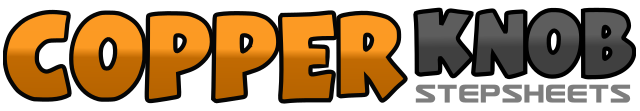 .......Count:96Wall:2Level:Intermediate.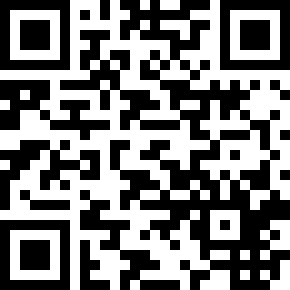 Choreographer:Sandy Kerrigan (AUS) - October 2006Sandy Kerrigan (AUS) - October 2006Sandy Kerrigan (AUS) - October 2006Sandy Kerrigan (AUS) - October 2006Sandy Kerrigan (AUS) - October 2006.Music:If I Had a Hammer - Trini Lopez : (Album: If I Had A Hammer)If I Had a Hammer - Trini Lopez : (Album: If I Had A Hammer)If I Had a Hammer - Trini Lopez : (Album: If I Had A Hammer)If I Had a Hammer - Trini Lopez : (Album: If I Had A Hammer)If I Had a Hammer - Trini Lopez : (Album: If I Had A Hammer)........